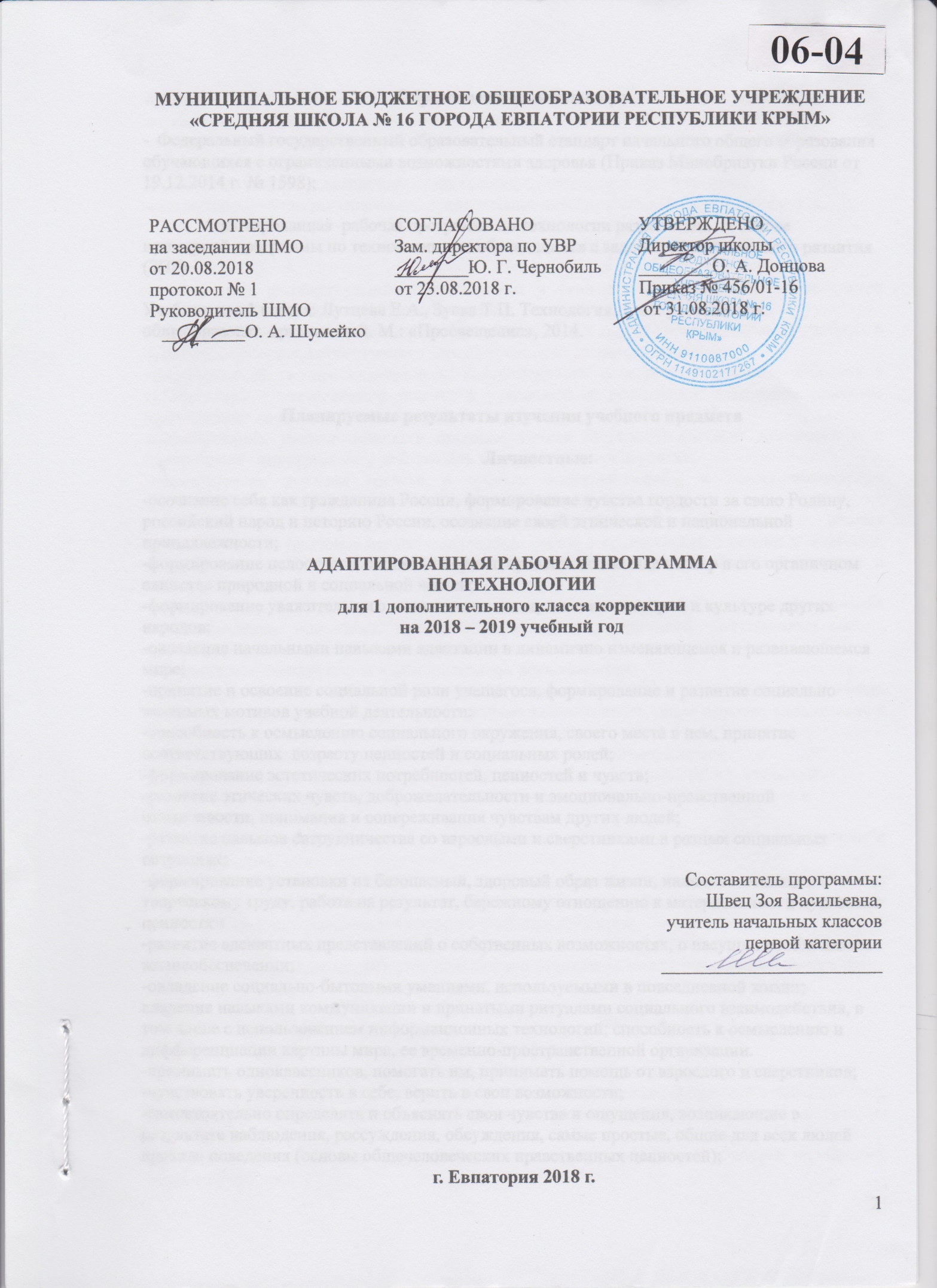 Образовательный стандарт-  Федеральный государственный образовательный стандарт начального общего образования обучающихся с ограниченными возможностями здоровья (Приказ Минобрнауки России от 19.12.2014 г. № 1598);             Адаптированная  рабочая программа по технологии разработана на основе примерной программы по технологии для обучающихся с задержкой психического развития (ЗПР).Учебник для 1 класса: Лутцева Е.А., Зуева Т.П. Технология. 1 кл.: учебник для общеобразоват. организаций. М.: «Просвещение», 2014.Планируемые результаты изучения учебного предметаЛичностные:-осознание себя как гражданина России, формирование чувства гордости за свою Родину, российский народ и историю России, осознание своей этнической и национальной принадлежности;-формирование целостного, социально ориентированного взгляда на мир в его органичном единстве природной и социальной частей;-формирование уважительного отношения к иному мнению, истории и культуре других народов;-овладение начальными навыками адаптации в динамично изменяющемся и развивающемся мире;-принятие и освоение социальной роли учащегося, формирование и развитие социально значимых мотивов учебной деятельности;-способность к осмыслению социального окружения, своего места в нем, принятие соответствующих  возрасту ценностей и социальных ролей;-формирование эстетических потребностей, ценностей и чувств;-развитие этических чувств, доброжелательности и эмоционально-нравственной отзывчивости, понимания и сопереживания чувствам других людей;-развитие навыков сотрудничества со взрослыми и сверстниками в разных социальных ситуациях;-формирование установки на безопасный, здоровый образ жизни, наличие мотивации к творческому труду, работе на результат, бережному отношению к материальным и духовным ценностям-развитие адекватных представлений о собственных возможностях, о насущно необходимом жизнеобеспечении;-овладение социально-бытовыми умениями, используемыми в повседневной жизни;владение навыками коммуникации и принятыми ритуалами социального взаимодействия, в том числе с использованием информационных технологий; способность к осмыслению и дифференциации картины мира, ее временно-пространственной организации.-принимать одноклассников, помогать им, принимать помощь от взрослого и сверстников;-чувствовать уверенность в себе, верить в свои возможности;-самостоятельно определять и объяснять свои чувства и ощущения, возникающие в результате наблюдения, рассуждения, обсуждения, самые простые, общие для всех людей правила поведения (основы общечеловеческих нравственных ценностей);-чувствовать удовлетворение от сделанного или созданного им самим для родных, друзей, других людей, себя;-осознавать уязвимость, хрупкость природы, понимать положительные и негативные последствия деятельности человека;-с помощью учителя планировать предстоящую практическую деятельность;-под контролем учителя выполнять предлагаемые изделия с опорой на план и образец.Метапредметные:С учетом индивидуальных возможностей и особых образовательных потребностей учащихся с ЗПР   метапредметные результаты:-овладение способностью принимать и сохранять цели и задачи решения типовых учебных и практических задач, коллективного поиска средств их осуществления;-формирование умения планировать, контролировать и оценивать учебные действия в соответствии с поставленной задачей и условиями ее реализации; определять наиболее эффективные способы достижения результата;-формирование умения понимать причины успеха (неуспеха) учебной деятельности и способности   конструктивно действовать даже в ситуациях неуспеха;-использование речевых средств и средств информационных и коммуникационных технологий  для решения коммуникативных и познавательных задач;-овладение навыками смыслового чтения доступных по содержанию и объему художественных текстов и научно-популярных статей в соответствии с целями и задачами; осознанно строить речевое высказывание в соответствии с задачами коммуникации и составлять тексты в устной и письменной формах;-овладение логическими действиями сравнения, анализа, синтеза, обобщения, классификации по родовидовым признакам, установления аналогий и причинно- следственных связей, построения рассуждений, отнесения к известным понятиямна уровне, соответствующем индивидуальным возможностям;-готовность слушать собеседника и вести диалог; готовность признавать возможность существования различных точек зрения и права каждого иметь свою; излагать свое мнение и аргументировать свою точку зрения и оценку событий;-определение общей цели и путей ее достижения; умение договариваться       о распределении функций и ролей в совместной деятельности; осуществлять взаимный контроль в совместной деятельности, адекватно оценивать собственное поведение и поведение окружающих;-готовность конструктивно разрешать конфликты посредством учета интересов сторон и сотрудничества;-овладение начальными сведениями о сущности и особенностях объектов, процессов и явлений действительности  (природных, социальных, культурных, технических и других) в соответствии с содержанием конкретного учебного предмета;-овладение некоторыми базовыми предметными и межпредметными понятиями, отражающими доступные существенные связи и отношения между объектами и процессами.Регулятивные:-принимать цель деятельности на уроке; -проговаривать последовательность действий на уроке; -высказывать  своё  предположение (версию) на основе работы с иллюстрацией учебника; -объяснять выбор наиболее подходящих для выполнения задания материалов и инструментов; -готовить рабочее место, отбирать наиболее подходящие для выполнения задания материалы и инструменты; -выполнять практическую работу по предложенному  учителем плану с опорой на образцы, рисунки учебника; -выполнять контроль точности разметки деталей с помощью шаблона; -совместно с учителем и другими учениками давать эмоциональную оценку своей деятельности на уроке. Познавательные: Учащиеся научатся с помощью учителя: -наблюдать связи человека с природой и предметным миром, предметный мир ближайшего окружения; сравнивать конструкции и образы объектов природы и окружающего мира, конструкторско-технологические и декоративно-художественные особенности предлагаемых изделий; -сравнивать изучаемые материалы по их свойствам, конструкции предлагаемых изделий, делать простейшие обобщения; группировать предметы и их образы по общему признаку (конструкторскому, технологическому, декоративно-художественному; -ориентироваться в материале на страницах учебника; -находить ответы на вопросы, используя учебник, свой жизненный опыт и информацию, полученную на уроке; пользоваться памятками (даны в конце учебника); -делать выводы о результате совместной работы всего класса; -преобразовывать информацию из одной формы в другую  — в изделия, художественные образы. Коммуникативные:Учащиеся научатся: -слушать и слышать учителя и одноклассников,- совместно обсуждать предложенную или выявленную проблему. Предметные:- формирование умений работать с разными видами материалов (бумагой, тканями,   пластилином, природным материалом и т.д.); выбирать способы их обработки в      зависимости от их свойств;- формирование организационных трудовых умений (правильно располагать материалы   и инструменты на рабочем месте, выполнять правила безопасной работы и санитарно-     гигиенические требования и т.д.)- формирование навыков самообслуживания, овладение некоторыми технологическими   приемами ручной обработки материалов, усвоение правил техники безопасности;- использование приобретенных знаний и умений для решения практических задач;- приобретение первоначальных навыков совместной продуктивной деятельности,   сотрудничества, взаимопомощи, планирования и организации.1.Общекультурные и общетрудовые компетенции. Основы культуры труда. Самообслуживание. Учащиеся будут знать о (на уровне представлений): -роли и месте человека в окружающем мире; о созидательной, творческой деятельности человека и природе как источнике его вдохновения; -отражении форм и образов природы в работах мастеров художников; о разнообразных предметах рукотворного мира; -профессиях близких и окружающих людей. Учащиеся будут уметь: -обслуживать себя во время работы (соблюдать порядок на рабочем месте, ухаживать за инструментами и правильно хранить их); -соблюдать правила гигиены труда. 2.Технология ручной обработки материалов. Основы художественно-практической деятельности.  Учащиеся будут знать: -общие  названия  изученных  видов  материалов (природные,  бумага, тонкий картон , клейстер, клей) и их свойства (цвет, фактура, форма и др.); -последовательность изготовления несложных изделий формообразование сгибанием, складыванием, вытягиванием; -клеевой способ соединения; -способы отделки: раскрашивание, аппликация; -названия и назначение  ручных  инструментов (ножницы) и приспособлений (шаблон, булавки), правила безопасной работы ими. Учащиеся будут уметь: -различать материалы и инструменты по их назначению; -качественно выполнять операции и использовать верные приёмы при изготовлении несложных изделий: 1) экономно размечать по шаблону, сгибанием; 2) точно резать ножницами; 3) соединять изделия с помощью клея; 4) эстетично и аккуратно отделывать  изделия раскрашиванием, аппликционно; -использовать для сушки плоских изделий пресс; -безопасно работать и правильно хранить инструменты (ножницы); -с помощью учителя выполнять практическую работу и осуществлять самоконтроль с опорой на инструкционную карту, образец, с помощью шаблона. 3. Конструирование и моделирование. Учащиеся будут знать о: -детаях как составной части изделия; -конструкциях разборных и неразборных; -неподвижном клеевом соединении деталей. Учащийся будет уметь: -различать разборные и неразборные конструкции несложных изделий; -конструировать и моделировать изделия из различных материалов по образцу, рисунку. -последовательность изготовления несложных изделий формообразование сгибанием, складыванием, вытягиванием; -клеевой способ соединения; -способы отделки: раскрашивание, аппликация; -названия и назначение ручных  инструментов (ножницы) и приспособлений (шаблон, булавки), правила безопасной работы ими. Учащиеся будут уметь: -различать материалы и инструменты по их назначению; -качественно выполнять операции и использовать верные приёмы при изготовлении несложных изделий: 1) экономно размечать по шаблону, сгибанием; 2) точно резать ножницами; 3) соединять изделия с помощью клея; 4) эстетично и аккуратно отделывать  изделия раскрашиванием, аппликционно; -использовать для сушки плоских изделий пресс; -безопасно работать и правильно хранить инструменты (ножницы); -с помощью учителя выполнять практическую работу и осуществлять самоконтроль с опорой на инструкционную карту, образец, с помощью шаблона. Учащиеся научатся:определять и называть виды материалов (пластилин, бумага, ткань, нити, верёвки, природные материалы, крупы и пр.) и их свойства; определять детали и конструкции (деталь — составная часть конструкции), различать однодетальные и многодетальные конструкции; понимать назначение и методы безопасного использования специальных ручных инструментов (стек, пластмассовый нож, ножницы, шило, игла); использовать заданную последовательность изготовления простейших поделок из изученных материалов; называть приёмы изготовления несложных изделий (разметка, обрывание, разрезывание, сгибание, сборка и т. д.); правильно работать ручными инструментами под контролем учителя (стек, пластмассовый нож, ножницы, шило, игла) с соблюдением техники безопасности; различать материалы и инструменты по их назначению; выполнять изученные операции и приёмы по изготовлению несложных изделий (экономную разметку, обрывание по контуру, резание ножницами, сборку изделия с помощью клея, эстетично и аккуратно выполнять декоративную отделку и пр.); использовать в практической работе шаблон, образец, рисунок; сравнивать с образцом готовое изделие по заданным качествам (точность, аккуратность)Учащиеся получат возможность научиться: определять неподвижные соединения деталей, различные способы соединения (с помощью клея, скотча, нитей, пластилина, в шип); организовывать рабочее место и поддерживать порядок на нём во время работы в соответствии с используемым материалом (в соответствии с требованиями учителя); экономно использовать материалы при изготовлении поделок; выполнять различные виды отделки и декорирования (аппликация, создание декоративной рамки, добавление деталей, шов «вперёд-иголка» и пр.); удобным для себя способом изготавливать из изученных материалов поделки: по образцу, на заданную тему, по своему желанию.Коррекционные результаты:- Формирование: точности, скорости, координации, целостного образа об окружающей, действительности, пространственных представлений; В формировании умений ориентироваться в задании (анализировать объект, условия работы);предварительно планировать ход работы над изделием (устанавливать логическую последовательность изготовления поделки, определять приемы работы и инструменты, нужные для их выполнения);контролировать свою работу (определять правильность действий и результатов, оценивать качество готовых изделий).- Развитие: восприятия форм, величины, цвета предметов, представлений,ориентации, творческого воображения, наблюдательности, конструктивных навыков, речи, мыслительной деятельности, предупреждения вербализма,положительных черт личности (коммуникабельности, товарищества, оценки результатов труда).- Коррекция: развитие осязания и мелкой моторики, ориентировка в пространстве.Основное содержание учебного предмета  Основные направления работы с материалами в 1 дополнительном классе, приемы работы, работа с учебником, схемами, наглядный материал, картинный план, так и натуральные объекты. Необходимо выделить 1–2 урока для диагностики уровня имеющихся навыков, в ходе которых будет проведена начальная диагностика по выделенным направлениям работы для вновь пришедших детей. Вместе с тем предполагается, что в 1 дополнительном классе учащиеся уже будут владеть (в разной мере сформированными) навыками работы с бумагой, картоном, пластилином. Последнее позволяет разнообразить виды работы, предполагает использование комбинирования различных материалов. Общекультурные и общетрудовые компетенции. Основы культуры труда и самообслуживание Остается актуальным в 1   классе изучение мира профессий, но этот материал изучается более широко. Изучаются не только профессии близких, профессии, знакомые детям, но и профессии мастеров (модельер, конструктор, дизайнер).Происходит знакомство с разнообразными предметами рукотворного мира (быта и декоративно-прикладного искусства).Более широко рассматривается роль и место человека в окружающем мире, где природа является источником для созидательной, творческой деятельности человека, его вдохновения.В изучение элементарных общих правила создания рукотворного мира включаются такие понятия как эстетическая выразительность, композиция, гармония предметов и окружающей среды.Как и в первом классе особое внимание уделяется формированию бережного отношения к природе как источнику сырьевых ресурсов, природных материалов.На всех занятиях особое место уделяется формированию навыков самообслуживания: организация рабочего места (рациональное размещение материалов и инструментов) и сохранение порядка на нем во время и после работы; уход и хранение инструментов, гигиена труда. К таким формам исследования как простейший анализ задания (образца), планирование трудового процесса подключается работа с доступной информацией в учебнике, рабочей тетради (приложении) – рисунки, схемы, инструкционные карты; образцы изделий. Формируются навыки самоконтроля в ходе работы по инструкционной карте, соотнесение промежуточного и конечного результата (детали, изделия) с образцом. Самоконтроль качества выполненной работы – соответствие результата (изделия) предложенному образцу.Выполнение коллективных работ занимает большее место в учебном процессе.Технология ручной обработки материалов. Элементы графической грамоты Помимо знакомства с более известными материалами бумага, картон, пластилин происходит знакомство с текстильными материалами: нитки, ткань, их практическим применением в жизни. Даются знания об основных свойствах материалов: цвет, пластичность, мягкость, твердость, прочность; гладкость, шершавость, влагопроницаемость, коробление (для бумаги и картона). Выполняется сравнение материалов по их свойствам: декоративно-художественным и конструктивным (Виды бумаги: рисовальная, цветная тонкая, газетная и др., тонкий картон; пластичные материалы: глина, пластилин, тесто, природные материалы.) Формирование основ экономного расходования материалов распространяется и на текстильные материалы. Расширяется перечень используемых инструментов и приспособлений для обработки доступных материалов: ножницы, игла, стека, шаблон, булавки, пресс. Усваиваются  приемы рационального и безопасного использования разных инструментов. В знакомство с графическими изображениями добавляются схемы (их узнавание), обозначение линии сгиба на рисунках, схемах.На занятиях происходит знакомство (понимание и называние) с технологическим процессом изготовления изделия из материалов: разметка деталей, их выделение, формообразование, сборка. Разметка деталей выполняется с использованием линейки. Формообразование деталей осуществляется сгибанием, складыванием, вытягиванием. На занятиях осуществляется клеевое соединение деталей изделия.  Становится актуальным изучение единообразия технологических операций (как последовательности выполнения изделия) при изготовлении изделий из разных материалов, связь и взаимообусловленность свойств используемых учащимися материалов и технологических приемов их обработки.Конструирование и моделированиеВ 1 дополнительном классе понятие конструкции от абстрактного переходит в более конкретное и совершенствуется на конструировании и моделировании изделий из природных материалов и бумаги складыванием, сгибанием, вытягиванием по образцу и рисунку. Неразборные (однодетальные) и разборные (многодетальные) конструкции (аппликации, изделия из текстиля, комбинированных материалов) осуществляются неподвижным соединением деталей с применением разных материалов пластилин, клей, нитки.Предмет «Технология» позволяет наиболее достоверно проконтролировать наличие позитивных изменений по следующим пунктам:расширение представлений о трудовой деятельности людей;развитие возможностей знаково-символического опосредствования деятельности (в качестве средств выступают схемы изделий, технологические карты);совершенствование пространственных представлений;улучшение ручной моторики;развитие действий контроля;совершенствование планирования (в том числе умения следовать плану);вербализация плана деятельности;умение работать в парах и группах сменного состава;совершенствование диалогических умений;формирование социально одобряемых качеств личности (аккуратность, тщательность, инициативность и т.п.).Психокоррекционная направленность заключается также в расширении и уточнении представлений об окружающей предметной и социальной действительности, что реализуется за счет разнообразных заданий, стимулирующих интерес младшего школьника с ЗПР к себе и к миру. Требования речевых отчетов и речевого планирования, постоянно включаемые процесс выполнения работы, способствуют появлению и совершенствованию рефлексивных умений, которые рассматриваются как одно из важнейших психологических новообразований младшего школьника. Содержание учебного предметаПриродная мастерская (8 часов)Рукотворный и природный мир города. На земле, на воде и в воздухе. Природа и творчество. Природные материалы. Семена и фантазии. Композиция из листьев. Что такое композиция? Орнамент из листьев. Что такое орнамент? Природные материалы. Как их соединить?Пластилиновая мастерская (5 часов)Материалы для лепки. Что может пластилин? В мастерской кондитера. Как работает мастер? В море. Какие цвета и формы у морских обитателей? Наши проекты. Аквариум.Бумажная мастерская (20 часов)Мастерская Деда Мороза и Снегурочки. Наши проекты. Скоро Новый год! Бумага. Какие у неё есть секреты? Бумага и картон. Какие секреты у картона? Оригами. Как сгибать и складывать бумагу? Обитатели пруда. Какие секреты у оригами? Животные зоопарка. Одна основа, а сколько фигурок? Ножницы. Что ты о них знаешь? Шаблон. Для чего он нужен? Наша армия родная. Бабочки. Как изготовить их из листа бумаги? Весенний праздник 8 марта. Как сделать подарок-портрет? Орнамент в полосе. Для чего нужен орнамент? Образы весны. Какие краски у весны? Настроение весны. Что такое колорит? Праздники и традиции весны. Какие они?Тематическое планированиеКАЛЕНДАРНО-ТЕМАТИЧЕСКОЕ ПЛАНИРОВАНИЕпо технологии в 1 дополнительном классе№ п/пНаименованиеразделов и темКоличество часов№ п/пНаименованиеразделов и темКоличество часов1.Природная мастерская   82.Пластилиновая мастерская    53.Бумажная мастерская20Всего33 № пп№ пп№ пп№ ппДатаДатаТема урока.планфактфактфактпланфактТема урока.Природная мастерская  ( 8 ч  )Природная мастерская  ( 8 ч  )Природная мастерская  ( 8 ч  )Природная мастерская  ( 8 ч  )Природная мастерская  ( 8 ч  )Природная мастерская  ( 8 ч  )Природная мастерская  ( 8 ч  )1.05.09 «Рукотворный и природный мир города». ТБ.2.12.09«Рукотворный и природный мир села». ТБ.3.19.09«Природа и творчество. Природные материалы». Экскурсия в природу. Первичный инструктаж. ТБ.4.26.09Работаем с природными материалами. Рабочее место. Листья и фантазии. ТБ.5.03.10Семена и фантазии. Веточки и фантазия. ТБ.6.10.10Фантазии из шишек, желудей и каштанов. ТБ.7.17.10То такое композиция? Композиция из листьев. ТБ.8.24.10Что такое орнамент? Орнамент из листьев. Природный материал. Как их соединить? ТБ.Пластилиновая мастерская  ( 5 ч  )Пластилиновая мастерская  ( 5 ч  )Пластилиновая мастерская  ( 5 ч  )Пластилиновая мастерская  ( 5 ч  )Пластилиновая мастерская  ( 5 ч  )Пластилиновая мастерская  ( 5 ч  )Пластилиновая мастерская  ( 5 ч  )9.9.07.11Материалы для лепки. Что может пластилин?Баночка для мелочей. ТБ.10.10.14.11В мастерской кондитера. Как работает мастер?    Узор из пластилиновых шариков в крышке . ТБ.11.11.21.11 В море. Какие цвета и формы у морских обитателей?           Пластилиновая живопись. ТБ.12.12.28.11Аквариум. ТБ.13.13.05.12Аквариум. Закрепление. ТБ.Бумажная мастерская (20 ч ) Бумажная мастерская (20 ч ) Бумажная мастерская (20 ч ) Бумажная мастерская (20 ч ) Бумажная мастерская (20 ч ) Бумажная мастерская (20 ч ) Бумажная мастерская (20 ч ) 14.14.14.12.12Мастерская Деда Мороза и Снегурочки.  Ёлки из бумажных полос. ТБ.15.15.15.19.12Скоро новый год! Снежинки Деда Мороза. ТБ.16.16.16.26.12Школа оригами. Основные условные обозначения оригами. ТБ.17.17.17.Заготовка квадратов разного размера.  Базовые формы оригами.           ТБ.18.18.18.Обитатели пруда. Какие секреты у оригами? ТБ.19.19.19.Фигурки оригами. «Бабочка». ТБ.20.20.20.Фигурки оригами. "Бабочка". Закрепление. ТБ.21.21.21.Животные зоопарка. Какие секреты у оригами? ТБ.22.22.22.«Наша родная армия».  Подарок ко Дню Защитника Отечества. ТБ.23.23.23.Весенний праздник 8 марта. Как сделать подарок – портрет? ТБ.24.24.24.Одна основа, а сколько фигурок?  Фигурка «Божья коровка» ТБ..25.25.25.Одна основа, а сколько фигурок?  Фигурка «Птица». ТБ.26.26.26.Ножницы. Что ты о них знаешь? ТБ.27.27.27.Шаблон для чего он нужен? Как изготовить его из листа бумаги? Весенний цветок. ТБ.28.28.28.Орнамент в полосе. Для чего нужен орнамент? ТБ.29.29.29.Праздники и традиции весны. Какие они? Корзинка для пасхального яйца. ТБ.30.30.30.Весна. Какие краски у весны? Весна пришла. ТБ.31.31.31.Настроение весны. Что такое колорит?  Весенние цветы из креповой бумаги. ТБ.32.32.32.Настроение весны. Что такое колорит?  Весенние цветы из креповой бумаги. Закрепление. ТБ.33.33.33.Итоговый урок  за год. «В мире прекрасного». Выставка детских работ. ТБ.